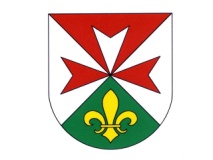 POZNÁVACÍ CESTA PRO SKALICKÉ SENIORYDO BERTSDORF-HÖRNITZ v úterý 6. srpna 2013Sraz účastníků je od 07:30 hodin v Hostinci U Slunce,kde pro Vás bude připravena výborná snídaně.ODJEZD AUTOBUSU je v 09:00 hodinNa programu: prohlídka hradu Oybin, poznávací jízdapo Bertsdorf-Hörnitz a okolí, oběd, Olbersdorfské jezeroDŮLEŽITÉ – pevnější obuv (sandály, tenisky apod.)Rezervujte si POSLEDNÍ VOLNÁ MÍSTA – na č. 487 721 131„Projekt je spolufinancován z prostředků ERDF (Evropského fondu regionálního rozvoje– Fond malých projektů Cíl 3 2007 - 2013) prostřednictvím Euroregionu Nisa“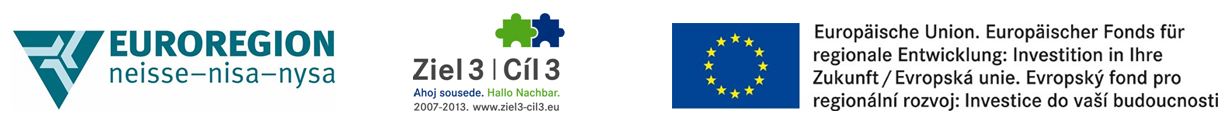 